REUNION DE LANCEMENT DE LA COLLECTE DE DONNEES DE REFERENCE ET D’AMELIORATION DU MECANISME DE PRODUCTION DES INDICATEURS DE MCA-BENIN IICOMPTE RENDU Contexte et objectifsLe mardi 30 juin 2020, s’est tenue à la salle de conférence du MCA-Bénin II, la réunion de lancement de l’étude visant la « collecte de données de référence et d’amélioration du mécanisme de production des indicateurs de MCA-Bénin II ». Cette réunion vise essentiellement à informer les différentes parties prenantes sur le lancement effectif des travaux et à les sensibiliser à collaborer pour le bon déroulement de l’étude.La réunion a connu la participation de la SBEE, de l’Autorité de Régulation de l’Electricité (ARE), de la Direction Générale des Ressources Energétiques (DGRE), de l’INSAE et du MCA-Bénin II. L’INSAE a été représenté à cette réunion par la Directrice Générale Adjointe accompagnée du Directeur des Statistiques et Etudes Economiques et du Chef du Service des Statistiques et Etudes de l’Industrie. Déroulement de la réunionAprès un tour de table pour la présentation des participants, la réunion a débuté par le mot de bienvenue du Directeur de l’Economie et du Suivi-Evaluation (DESE), représentant le Coordonnateur National du MCA-Bénin II. Dans son adresse, il a mis l’accent sur l’importance de l’étude qui permettra de disposer d’indicateurs de mesure des impacts du Programme. Il a enfin relevé la nécessité d’une bonne collaboration des parties prenantes et du respect du calendrier de la mission avant d’ouvrir les travaux. Après le mot de bienvenue, le DESE a rappelé que cette étude a été relancée et confiée à l’INSAE après une première tentative infructueuse avec un cabinet international d’études. A l’issue de ces différentes interventions, la séance s’est poursuivie par la présentation de l’INSAE sur la méthodologie de l’étude. Cette présentation a été précédée par un mot de la DGA-INSAE qui a exprimé la gratitude de l’IINSAE vis-à-vis du MCA-Bénin II pour la confiance placée en l’Institut et rassurer le partenaire sur les diligences qui seront faites pour le bon déroulement et la réussite de l’étude. La présentation de l’Institut a mis en évidence le contexte et les objectifs de l’étude, la méthodologie retenue, les mécanismes pour assurer la qualité des données et le calendrier et les livrables de l’étude. La communication a également mis l’accent sur les mesures à prendre par l’Institut pour éviter la propagation de la COVID-19. A l’issue de la présentation, les discussions ont permis aux participants de mieux cerner le contenu de l’étude. Les principales questions abordées sont liées à (au) : mode de validation des données produites ;choix de l’année 2017 en plus de 2018 et 2019 pour la production des indicateurs de source administrative ;la fiabilité et l’exhaustivité des données figurant dans les registres ;la possibilité d’élargir la cible de l’enquête aux structures publiques, et ; mode de sélection des ménages à enquêter.Principales recommandationsAu terme de la réunion, il a été recommandé de (d’) : organiser une réunion de cadrage pour valider avec la SBEE les fiches de dépouillement des sources administratives et autres outils de collecte ;associer la SBEE au processus de validation des données aux diverses étapes ;veiller à ce que la SBEE soit représentée à la formation des agents enquêteurs ;s’assurer de l’arrimage des indicateurs de la présente étude avec ceux produits à l’interne à la SBEE dans le cadre du suivi de la performance ;fournir à l’INSAE des précisions sur la définition de certains indicateurs ; partager avec la SBEE le rapport de la mission exploratoire. Clôture de la réunionAvant la clôture des travaux, la DGA-INSAE a réitéré la disposition de l’Institut à œuvrer pour un bon déroulement de l’étude. La réunion a pris fin par le mot de clôture du DESE qui a remercié les différentes structures pour leur participation active à ladite séance. 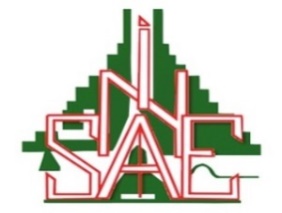 République du Bénin≈≈≈≈≈≈≈Ministère du Plan et du Développement≈≈≈≈≈≈≈Institut  National de la  Statistique  et de  l’Analyse  Economique